 Francis Colpron  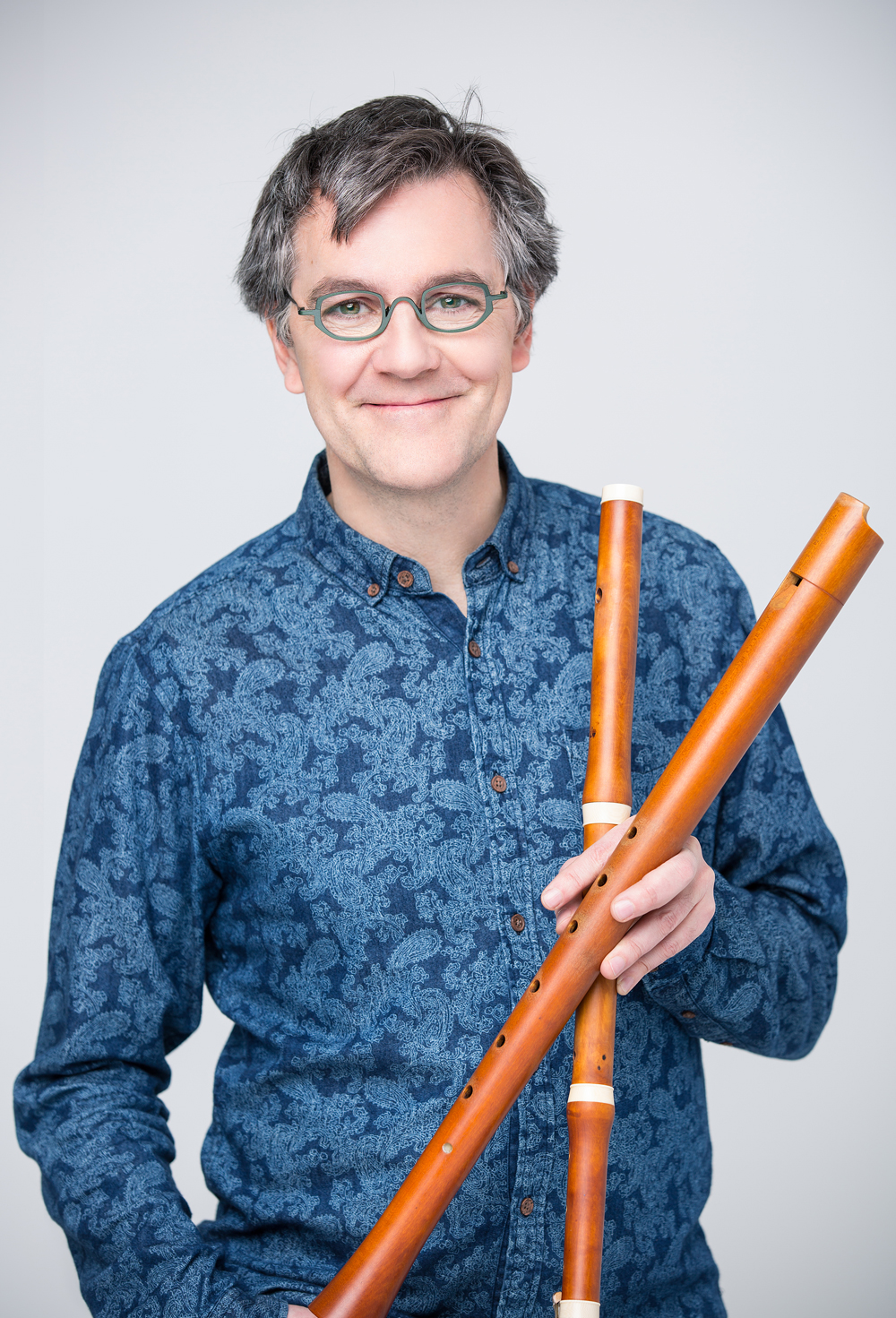 Instrumentalist (recorder and traverso) and actorRecorder and traverso player Francis Colpron is recognized as one of the most talented musicians of his generation. During the past three decades, the public, critics, and cultural authorities have acclaimed his abilities to innovate as an artist and performer. In 1991, he founded the ensemble Les Boréades de Montréal, of which he is the artistic director, and which puts on a very successful annual concert series in Montreal, performs in North America and Europe, and records on the ATMA Classique label.Les Boréades has performed with world-renowned artists such as Hervé Niquet, director of the Concert Spirituel de Paris; Skip Sempé, harpsichordist and director of Capriccio Stravagante; violinists Manfred Kraemer and Adrian Butterfield; harpsichordist Alexander Weimann; conductor Eric Milnes; cornettist William Dongois; recorder player Stefano Bagliano; oboe and conductor Alfredo Bernardini as well as with tenor Charles Daniels, and Canadian singers Matthew White, Karina Gauvin, and Laura Pudwell. On stage, Francis Colpron, with Les Boréades, has explored the theatrical and musical worlds of the 17th and 18th centuries in shows such as Nicandro e Fileno (2017), Acis et Galatée (2015), La belle danse (2013), Tabarinades (2010), and Molière en Musique (2008). He has also acted in theatrical productions for young people such as La nuit de la Patate (2016) and Garde-Robe (2007). Noteworthy collaborators with Francis Colpron have included the directors Joël da Sylva and Jean-François Gagnon, and the actors Carl Béchard and Sophie Faucher.Francis Colpron was associate flutist with Trinity Consort of Portland from 2000 to 2009. He has been a guest soloist with groups such as Apollo’s Fire of Cleveland, the Edmonton Symphony, the National Arts Centre Orchestra, Opera Atelier, Thirteen Strings, the Studio de musique ancienne de Montréal, Les Violons du Roy, the Nova Scotia Orchestra, and L’Harmonie des Saisons. As well as teaching at the Université de Montréal, he is frequently invited to share his experience as a teacher at well known summer music camps such as Amherst in the United States, CAMMAC in Quebec, and Boxwood in Nova Scotia.His discography consists of more than 40 recordings. RecordingsSoloistBravade, Jacob van Eyck & cie, ATMA, ACD 22160Dieupart: Les Six Suites, ATMA, ACD 22 234/35Frutti Musicali, ATMA, ACD 22303Six Transcriptions, ATMA, ACD 22677Les Boréades de MontréalBaroque: Sonates virtuoses du XVIIe siècle, ATMA, ATM 29731Noëls français du XVIIIe siècle aux instruments, ATMA, ACD2 2118Private Musick, ATMA, ACD2 2132Théâtre Musical, ATMA, ACD2 2152Telemann: Suite & Concertos, ATMA, ACD2 2193Beatles Baroque I, II, and III, ATMA, ACD2 2218, ACD2 2268, ACD2 2351In Stilo Moderno, ATMA, ACD2 2217Super Flumina Babylonis, ATMA, ACD2 2285Acis & Galatea, ATMA, ACD2 2302C.P.E Bach: Kammermusik, ATMA, ACD2 2322Hyver, Karina Gauvin, soprano, ATMA, ACD2 2352Purcell, Karina Gauvin, soprano, ATMA ACD2 2398Alessandro Scarlatti: Concertos pour flûte, ATMA ACD2 2521The Best of Beatles Baroque, ATMA ACD2 3008Journey, ATMA ALCD2 1037La Geniale: Sinfonias et Concertos, ATMA ACD2 2606Du Baroque à la Bouche, ATMA ACDpromoTabarinades, musiques pour le théâtre de Tabarin, ATMA ACD2 2658Nicandro e Fileno, ATMA ACD2 2770TafelmusikJ.H. Schmelzer: Sonatas, Balletti, Ciaconna, Vivarte, Sony Classical SK53963Apollo’s FireVirtuoso Orchestra: Concertos by Bach, Vivaldi, & Heinichen, Live!, Apollo’s Fire/Jeannette Sorel, AF20-05 Les Voix HumainesCaptain Hume’s Poeticall Musicke, NAXOS 8.554 126/127L’Étoile d’Orient, ATMA, ACD 22166Primavera, ATMA, ACD 22258Theatre of Early MusicJohann Sebastian Bach: Cantatas,  ATMA, ACD2 2279Johann Sebastian Bach: Actus tragicus, ATMA, ACD2 2288Alessandro Scarlatti: Stabat Mater, ATMA ACD2 2237Studio de Musique Ancienne de MontréalCharpentier: Messe et Motets, ATMA, SACD2 2338Montréal Baroque Marin Marais: Sémélé, ATMA SACD 22527Bach: La Nativité, ATMA SACD2 2403I Mercanti di Venezia, ATMA ACD2 2598Les Agréments de MontréalBach Requiem, XXI-21, XXI-CD21679 March 2019